REQUERIMENTO Nº_32, DE 22 DE ABRIL DE 2020.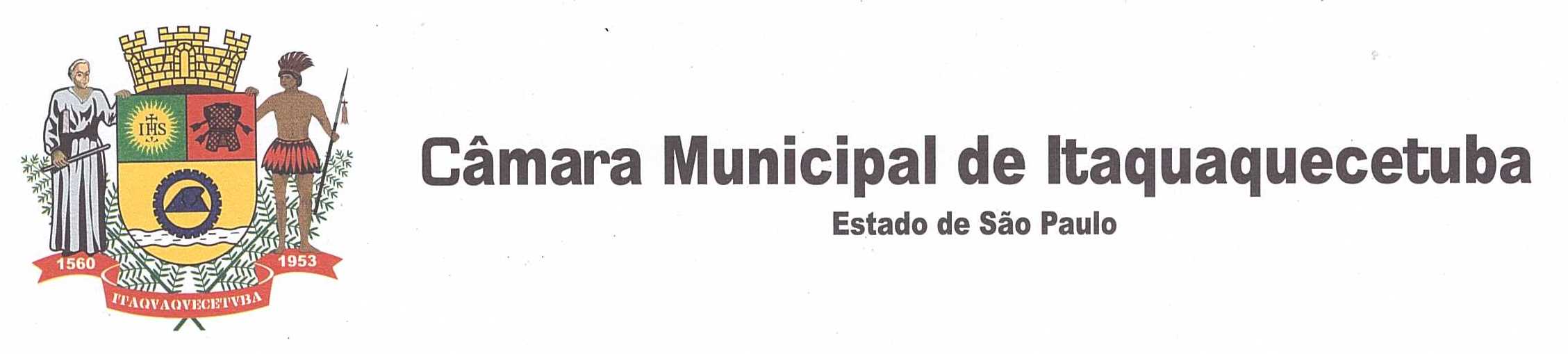 Autoria: Vereador Edson RodriguesCONSIDERANDO que foi prorrogado a quarentena até o dia 10 de maio de 2020, nos termos do Decreto Municipal nº 7813, de 20 de abril de 2020;CONSIDERANDO que o Decreto Municipal nº 7802, de 16 de março de 2020, que “Dispõe sobre a vigilância epidemiológica e a necessária comunicação, por hospitais e laboratórios, às autoridades sanitárias do Município, dos laboratórios que realizam os exames clínicos para a descoberta do COVID-19, no âmbito do Município”;REQUEIRO À MESA, observadas as formalidades regimentais, que seja oficiado ao Excelentíssimo Senhor Prefeito Municipal, MAMORU NAKASHIMA, requerendo a seguinte documentação: a) Cópia integral do Processo Presencial nº 19/16. Objeto: contrato para prestação de serviços de laboratórios de análises clínicas e anatomia patológicas, para atendimento de pacientes da rede básica de saúde, UPA 24 horas e CS 24 horas, bem como o processo que culminou o Termo Aditivo.  Plenário Vereador Maurício Alves Braz, em 22 de abril de 2020. EDSON RODRIGUES           Vereador